«День воспитателя и всех дошкольных работников».27 сентября родители дошколят спешат с поздравлениями в адрес воспитателей и всех работников детских садов. В этот день отмечается важный профессиональный праздник – День дошкольного работника.В этот замечательный день чествуют и благодарят не только воспитателей, но и логопедов, музыкальных работников, а также других педагогов и сотрудников, осуществляющих деятельность в детских садах.В нашем детском саду родители и дети приготовили замечательный праздник для нас, работников детского сада. Они выступили с интересными, артистичными номерами, поздравили всех сотрудников с праздником.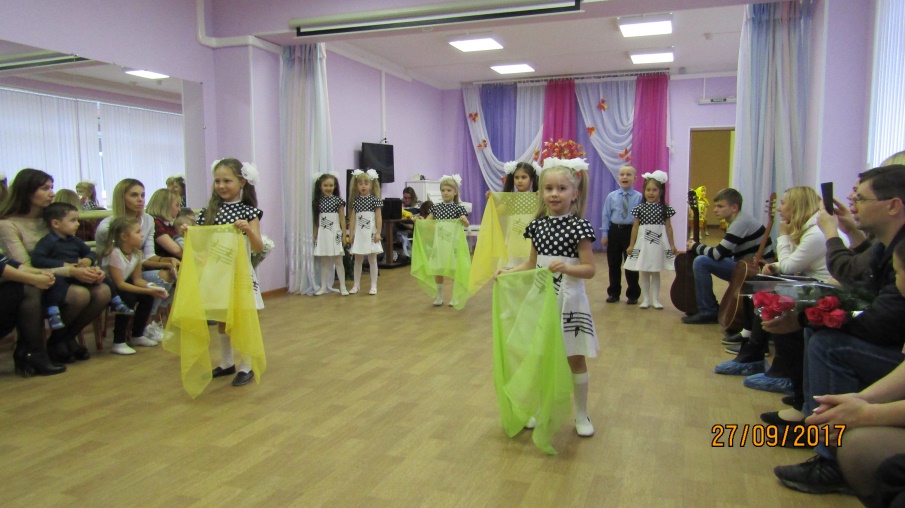 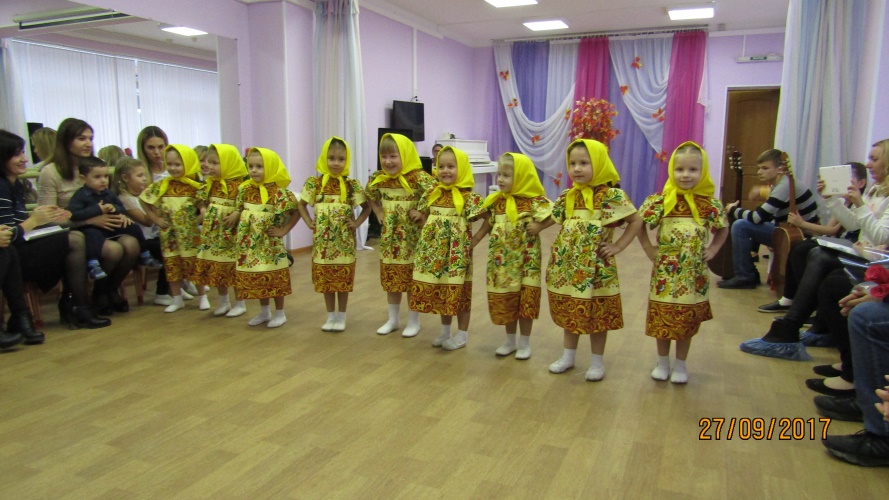 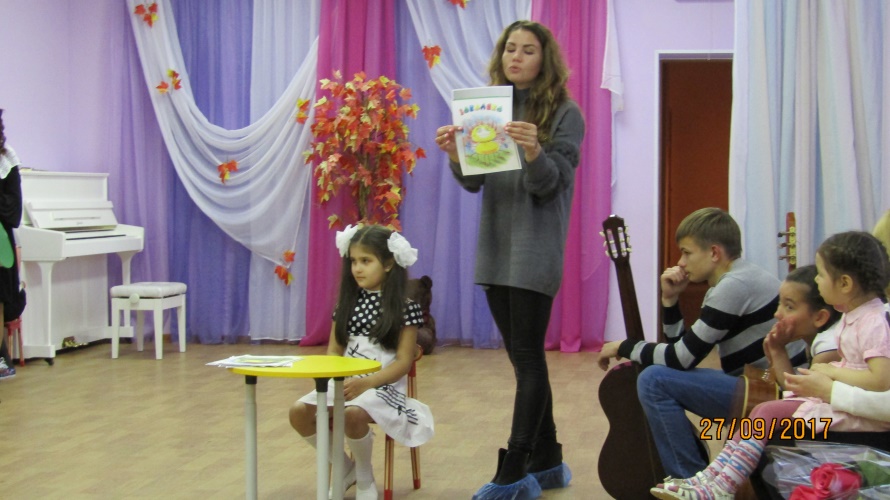 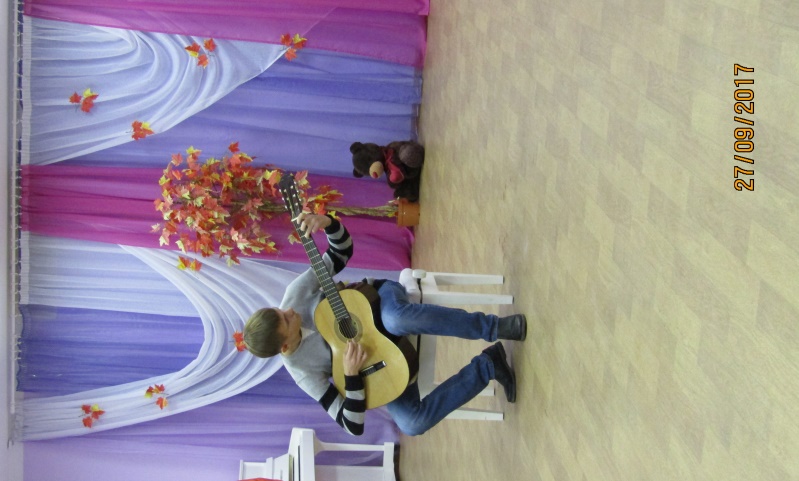 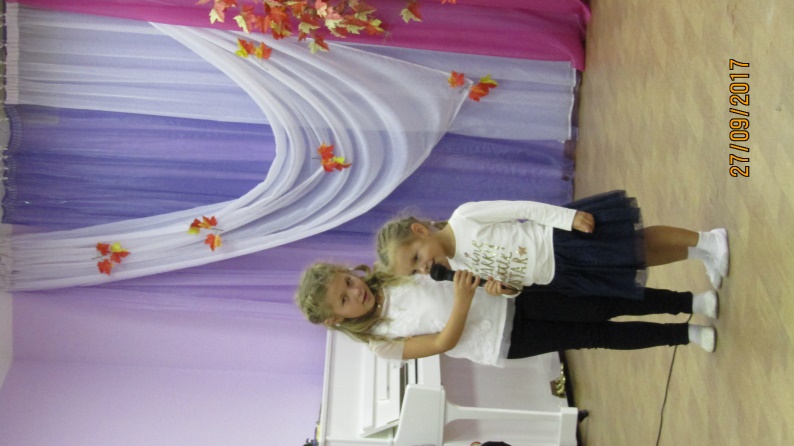 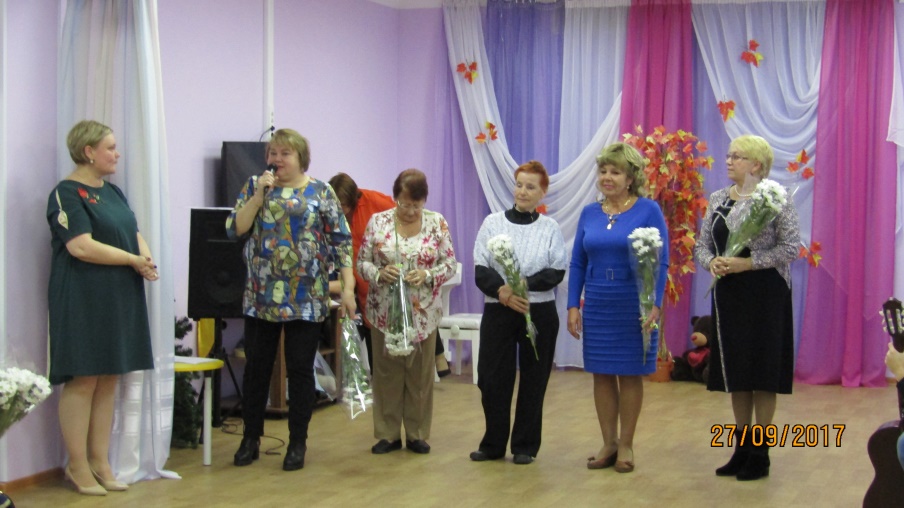 